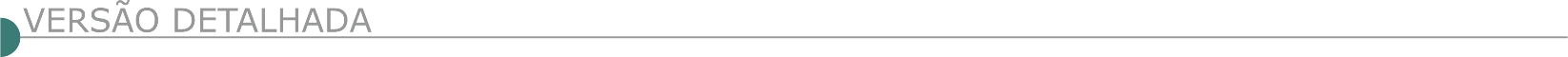 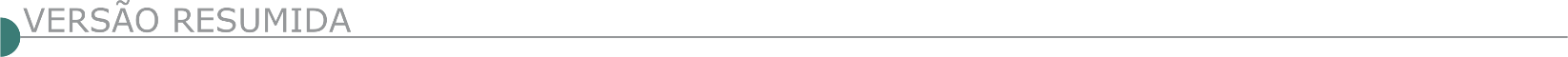 ESTADO DE MINAS GERAIS PREFEITURA MUNICIPAL DE PASSA VINTE- TOMADA DE PREÇOS 002/2021, PROCESSO LICITATÓRIO 34/2021. Objeto Contratação De Empresa Para Construção De Um Praça De Alimentação no Distrito de Carlos Euler sito a Rua Jose Gomes Timóteo, Passa Vinte/MG. A sessão acontecera no dia 05 de março de 2021 ás 09h000min na sede da Prefeitura Municipal de Passa Vinte na Praça Major Francisco Cândido Alves, nº 150, Centro. Mais informações no 32) 3295-1131, e-mail licitacaopassavinte@gmail.com ou no site https://www.passavinte.mg.gov.br.  PREFEITURA MUNICIPAL DE PAPAGAIOS/MG. A PREFEITURA DE PAPAGAIOS/MG COMUNICA ABERTURA DE PROCESSO LICIT. Nº 030/2021 - PREGÃO Nº 019/2021 Registro de Preços para prestação de serviços de usinagem de CBUQ e fornecimento de emulsão asfáltica RL-1C, para pavimentação e recuperação (Tapa buraco) de diversos locais, neste Município de Papagaios/MG. Dt. Abertura: 15/03/2021 às 14:00h. Informações no site: www.papagaios.mg.gov.br ou e-mail: licitacao@papagaios.mg.gov.br ou pelo tel.: (37) 3274-1260. Pregoeira PREFEITURA MUNICIPAL DE RIBEIRÃO DAS NEVES/MG – Concorrência 010/2021 Torna público que se encontra disponível no site www.ribeiraodasneves.mg.gov.br, o edital de Concorrência 010/2021. Objeto: Contratação de Empresa Especializada Para Prestação de Serviços de Urbanização Pavimentação e Recapeamento de Ruas em Diversos Logradouros do Município de Ribeirão Das Neves – MG. A data para realização de sessão será dia 23/03/2021 as 09:00. PREFEITURA MUNICIPAL DE SABARÁ AVISO EDITAL DE LICITAÇÃO Nº 013/2021 TOMADA DE PREÇO Será realizado no dia 05/03/2021, às 09:00 horas, cujo objeto é contratação de empresa do ramo para a execução das obras de construção de muro de contenção em estrutura de gabião para a recuperação das margens do córrego Malheiros, na Rua Chile no bairro Nações Unidas, trecho na altura do nº 470, com o fornecimento de mão de obra e materiais, em atendimento à Secretaria Municipal de Obras, conforme especificações contidas neste edital e seus anexos. Edital e anexos no site www.sabara.mg.gov.br. ESTADO DE ALAGOAS PREFEITURA MUNICIPAL DE VITÓRIA DO JARI AVISO DE LICITAÇÃO CONCORRÊNCIA Nº 1/2021-CPLCSO/PMVJ Contratação de Empresa Especializada para Construção de Passagem Molhada em Concreto Armado, no Município de Vitória do Jari-AP, conforme o Convênio 889024/2019, inscrito na Plataforma + Brasil sob Processo Nº 889024/2019 - Ministério de Desenvolvimento Regional, na modalidade CONCORRÊNCIA, do tipo empreitada por MENOR PREÇO GLOBAL, conforme o instrumento convocatório. ABERTURA: 17/03/2021 às 10h00min, LOCAL: SALA DE REUNIÃO DA CPL/PMVJ, situada na PSR José Semião de Souza, nº 4591- Município de Vitória do Jarí-AP. EDITAL DISPONÍVEL em: www.vitoriadojari.ap.gov.br. ESTADO DA BAHIA   SECRETARIA DA EDUCAÇÃO - AVISO DE LICITAÇÃO - CONCORRÊNCIA PÚBLICA Nº 002/2021 - SEC/COINFTipo: Menor Preço - Fator K. Abertura: 24/03/2021 às 10:00h. Objeto: Contratação de empresa especializada para execução da obra de ampliação com construção de complexos poliesportivos nos municípios de Salvador, Campo Formoso, Ipiaú, Vitória da Conquista e Itamaraju, e construção de complexo poliesportivo com manutenção (civil e elétrica) do Instituto de Educação Gastão Guimarães, localizado no município de Feira de Santana, neste Estado da Bahia, sob a gestão da Secretaria da Educação do Estado da Bahia. Em razão da reconhecida pandemia do Covid-19 e em atendimento às recomendações dos profissionais da saúde e das autoridades governamentais, a(s)sessão (ões) presencial (is) deste certame ocorrerá por videoconferência, a ser realizadas através do Microsoft Teams, que é uma ferramenta de colaboração corporativa pertencente à plataforma Office 365. O acesso aos procedimentos para uso da ferramenta pelos licitantes será feito pelo endereço eletrônico: https://comprasnet.ba.gov.br/content/sessão-virtual. Os licitantes interessados em participar do certame deverão encaminhar os envelopes de proposta e habilitação, na forma descrita no instrumento convocatório, via Correios ou outro meio similar de entrega, atentando para as datas e horários finais para recebimento dos mesmos. Outras informações e/ou o Edital e seus anexos poderão ser obtidos através do endereço eletrônico http://www.comprasnet.ba.gov.br/ e http://institucional.educacao.ba.gov.br/licitacoesecontratos. Os interessados podem entrar em contato pelo telefone (71) 3115.1403, E-mail: copel@educacao.ba.gov.br ou, presencialmente, de segunda a sexta-feira, das 8:30 às 12:00 e das 13:30 às 18:00 hs, no endereço da Secretaria da Educação do Estado da Bahia - SEC, situada na 5ª Avenida, nº 550, Plataforma II, Térreo, Sala 05, Centro Administrativo da Bahia - CAB, Salvador, Bahia, Brasil, CEP: 41.745-004.    SECRETARIA DA SAÚDE - AVISO DE LICITAÇÃO - CONCORRÊNCIA PÚBLICA Nº 003/2021 - SECRETARIA DA SAÚDE DO ESTADO DA BAHIA - CENTRAL DE AQUISIÇÕES E CONTRATAÇÕES - CEACTipo: Menor Preço (fator k). Abertura: 30/03/2021 às 09h30min (HORÁRIO DE BRASÍLIA). Objeto: CONTRATAÇÃO DE EMPRESA PARA EXECUÇÃO DE OBRAS DE REFORMA E AMPLIAÇÃO DO CENTRO DE REFERÊNCIA ESTADUAL PARA ASSISTÊNCIA AO DIABETES E ENDOCRINOLOGIA-CEDEBA, EM SALVADOR - BAHIA. Família: 07.29. O Edital e seus anexos poderão ser obtidos através do site: www.comprasnet.ba.gov.br. Os interessados poderão entrar em contato através do e-mail: fernanda.fiscina@saude.ba.gov.br, telefone (71) 3115-8446/3115-9693ou presencialmente, de segunda a sexta-feira, das 08h30min às 17h30minno seguinte endereço:4ª Avenida, nº. 400, Plataforma 6, Lado “A”, Térreo, Diretoria de Licitações - Centro Administrativo da Bahia - Salvador, BA, CEP: 41.745-002.   DNIT - SUPERINTENDÊNCIA REGIONAL NA BAHIA AVISO DE REABERTURA DE PRAZO PREGÃO Nº 13/2021 COMUNICAMOS A REABERTURA DE PRAZO DA LICITAÇÃO SUPRACITADA, PROCESSO Nº 50605001108202031, PUBLICADA NO D.O.U DE 18/01/2021 Objeto: Pregão Eletrônico - Contratação de empresa para execução de Serviços de Manutenção (Conservação/Recuperação) nas Rodovias BR-101/BA e BR-498/BA com vistas a execução de Plano de Trabalho e Orçamento P.A.T.O, segundo as condições e especificações previstas no Termo de Referência. Novo Edital: 17/02/2021 das 08h00 às 12h00 e de13h00 às 17h00. Endereço: Rua Artur Azevedo Machado 1225 3º Andar, Edf. Civil Towers Costa Azul - SALVADOR – BA - Entrega das Propostas: a partir de 17/02/2021 às 08h00 no site www.comprasnet.gov.br. Abertura das Propostas: 03/03/2021, às 15h00 no site www.comprasnet.gov.br. AVISO DE REABERTURA DE PRAZO PREGÃO Nº 23/2021 COMUNICAMOS A REABERTURA DE PRAZO DA LICITAÇÃO SUPRACITADA, PROCESSO Nº 50605001435202092, PUBLICADA NO D.O.U DE 25/01/2021 Objeto: Pregão Eletrônico - Contratação de empresa para execução de Serviços de Manutenção Rodoviária (Conservação/Recuperação na Rodovia BR-030/BA Novo Edital: 17/02/2021 das 08h00 às 12h00 e de13h00 às 17h00. Endereço: Rua Artur Azevedo Machado 1225 3º Andar, Edf. Civil Towers Costa Azul - SALVADOR – BA Entrega das Propostas: a partir de 17/02/2021 às 08h00 no site www.comprasnet.gov.br. Abertura das Propostas: 05/03/2021, às 15h00 no site www.comprasnet.gov.br. SUPERINTENDÊNCIA REGIONAL NA BAHIA AVISO DE LICITAÇÃO PREGÃO ELETRÔNICO Nº 26/2021 - UASG 393027 Nº Processo: 50605002975202093Objeto: Contratação dos Serviços de Manutenção (Conservação/Recuperação) na Rodovia BR-242/BA com vistas a execução de Plano de Trabalho e Orçamento - P.A.T.O; BR-242/BA, Trecho: Entr. BR-420(A) (São Roque do Paraguaçu) - Div. BA/TO, Subtrecho: Entr. BR-116(B) (p/ Paraguaçu) - Entr. BA - 2 3 3 (Itaberaba) (p/Ipirá), Segmento: km 139,6 - km 226,5, Extensão: 86,9 km. Total de Itens Licitados: 1. Edital: 18/02/2021 das 08h00 às 12h00 e das 13h00 às 17h00. Endereço: Rua Artur Azevedo Machado 1225 3º Andar, Stiep - Salvador/BA ou https://www.gov.br/compras/edital/393027-5-00026-2021. Entrega das Propostas: a partir de 18/02/2021 às 08h00 no site www.gov.br/compras. Abertura das Propostas: 09/03/2021 às 15h00 no site www.gov.br/compras.   SERVIÇO SOCIAL DO TRANSPORTE - AVISO DE LICITAÇÃO CONCORRÊNCIA Nº 2/2021 O SEST - Serviço Social do Transporte comunica aos interessados que realizará concorrência para selecionar e contratar empresa especializada, devidamente licenciada no Estado da Bahia, para prestação de serviço de coleta semanal, transporte, tratamento e destinação final de resíduos pertencentes aos grupos A, B, C, D e E, provenientes da Unidade SEST SENAT - A024 - Simões Filho/BA, cujo recebimento dos envelopes contendo a documentação e a proposta de preço será no dia 04/03/2021, às 9:00h. Para retirada do edital e acesso às demais informações, os interessados deverão dirigir-se a Unidade A24, situada na Rod. BR 324, Km 606, Via da Adutora II, Cia Sul 1, Simões Filho Ba, CEP: 43.700- 000 ou através do e-mail licitacao.a024@sestsenat.org.br.   FILIAL HOSPITAL UNIVERSITÁRIO PROFESSOR EDGARD SANTOS AVISO DE REABERTURA DE PRAZO RDC ELETRÔNICO Nº 4/2020 - UASG 155907 Nº PROCESSO: 23534003980202021Comunicamos a reabertura de prazo da licitação supracitada, publicada no D.O.U de 20/01/2021. Objeto: Contratação de empresa de engenharia para conclusão da reforma da Unidade de Nutrição Clínica do Hospital Universitário Professor Edgard Santos (HUPES), incluindo fornecimento de mão de obra (sem dedicação exclusiva), ferramentas, equipamentos, instrumentos e materiais. Total de Itens Licitados: 00001. Novo Edital: 18/02/2021 das 08h00 às 12h00 e de14h00 às 17h00. Endereço: Rua Doutor Augusto Viana, S/n, Canela - SALVADOR – BA Entrega das Propostas: a partir de 18/02/2021 às 08h00 no site www.comprasnet.gov.br. Abertura das Propostas: 11/03/2021, às 09h00 no site www.comprasnet.gov.br. ESTADO DO CEARÁ  GOVERNO DO ESTADO DO CEARÁ CASA CIVIL AVISO DE LICITAÇÃO CONCORRÊNCIA PÚBLICA INTERNACIONAL Nº 20210005 A Secretaria da Casa Civil, torna público a Licitação Pública Internacional - LPI No 20210005/SOP de interesse da Superintendência de Obras Públicas - Projeto: Programa Viário de Integração e Logística - CEARÁ IV - 2 a FASE - Projeto No: BR-L1363 - Empréstimo No: 3395/OC-BR - Para a Contratação do 9º Grupo de Obras (Pequenos Contratos) de Pavimentação. 1. O presente Aviso de Licitação dá sequência ao Aviso Geral de Aquisições para esse projeto publicado no U.N. Development Business, n0 IDB390-03/17 de 24 de março de 2017. 2. O Governo do Estado do Ceará (doravante denominado "Mutuário") solicitou financiamento (doravante denominado "Recursos") do Banco Interamericano de Desenvolvimento (doravante denominado "Banco"), para o custeio do Programa Viário de Integração e Logística - Ceará IV - 2a Fase. O Mutuário pretende aplicar uma parcela dos Recursos para pagamentos elegíveis no âmbito dos Contratos para a aquisição de Obras de Pavimentação objeto da Licitação Pública Internacional - LPI Nº 20210005/CCC/SOP/CE. 3. Pelo presente, a Superintendência de Obras Públicas - SOP/CE, convida Licitantes elegíveis e qualificados a apresentar Propostas lacradas para a execução de Obras, nos seguintes Lotes: Lote 1: Pavimentação da Rodovia CE-153, Trecho: Entr. CE-496 (Jamacaru) - Entr. CE397 (B) (Porteiras), com extensão de 25,10 km; Lote 2: Pavimentação da Rodovia CE-397, Trecho: Entr. CE-152 (B) (Palestina) - Poço do Pau, com extensão de 12,64 km. 4. A Licitação será realizada mediante os procedimentos de Licitação Pública Internacional (LPI) especificados nas Políticas para Aquisição de Bens e Contratação de Obras Financiados pelo Banco Interamericano de Desenvolvimento (GN 2349-9) e está aberta a Licitantes dos países elegíveis, conforme definido nos Documentos de Licitação. 5. Licitantes elegíveis interessados podem obter mais informações com a Superintendência de Obras Públicas - SOP/CE, aos cuidados da Comissão Central de Concorrências e consultar os documentos de licitação no endereço abaixo das 08h às 12h e 14h às 18h, nos dias úteis. 6. Os requisitos de qualificação incluem: comprovação de faturamento anual com obras civis, de experiência em construção, declaração de disponibilidade de equipamentos, indicação de pessoal técnico qualificado para as obras, comprovação de possuir capital de giro líquido, de solidez de situação financeira, e de não incorrência em descumprimento de contratos. Não se aplicará margem de preferência a Empreiteiros ou a parcerias, consórcios ou associações (PCA) nacionais. 7. Um conjunto completo de documentos de licitação em Português pode ser adquirido pelos interessados gratuitamente mediante apresentação de um CD virgem na CCC - Comissão Central de Concorrências no endereço abaixo discriminado ou pela internet no endereço www.seplag.ce.gov.br. Os interessados poderão obter maiores informações no mesmo endereço. A empresa interessada em participar da presente licitação que obtiver o Edital pela internet e/ou meio magnético, deverá formalizar o interesse de participar através de comunicado expresso diretamente à Comissão Central de Concorrências, através do e-mail: ccc@pge.ce.gov.br, ou através do fax 55 85 3459.6379, informando os seguintes dados: Nº do Edital, Nome da Empresa, CNPJ, Fone, Fax, e-mail e Pessoa de Contato. 8. As Propostas devem ser enviadas acompanhadas de uma Garantia de Manutenção da Proposta nos valores constantes dos Documentos de Licitação, ao endereço (2) abaixo até as 9h do dia 7 de abril de 2021. Serão rejeitadas as propostas entregues com atraso. As propostas serão abertas fisicamente na presença dos representantes de licitantes que decidirem assistir pessoalmente no endereço abaixo às 9h do dia 7 de abril de 2021. 9. Os endereços acima mencionados são: (1) Superintendência de Obras Públicas - SOP/CE Avenida Alberto Craveiro, 2775, Térreo, Castelão, CEP 60.861-211 - Fortaleza - Ceará - Brasil. (2) Comissão Central de Concorrências (CCC) Endereço: Av. Dr. José Martins Rodrigues, 150 - Centro Administrativo Bárbara de Alencar, Bairro Edson Queiroz - CEP: 60811-520 - Fortaleza - Ceará - Brasil. Telefone: 55 85 3459.6374, 55 85 3459.6376. E-mail: ccc@pge.ce.gov.br. AVISO DE LICITAÇÃO CONCORRÊNCIA PÚBLICA NACIONAL Nº 202100010 A Secretaria da Casa Civil, torna público a Licitação Pública Nacional Nº 20210010/SPS de interesse da Secretaria da Proteção Social, Justiça, Cidadania, Mulheres e Direitos Humanos - Projeto: Programa de Apoio às Reformas Sociais - PROARES III - Contrato de Empréstimo nº: 3408/OC-BR. 1. O Governo do Estado do Ceará recebeu um empréstimo do Banco Interamericano de Desenvolvimento - BID, relativo ao custo do Programa de Apoio às Reformas Sociais - PROARES III e pretende aplicar parte dos recursos desse empréstimo em pagamentos elegíveis nos termos do Contrato para execução da Obra de Construção de 01 (Um) Centro de Educação Infantil - CEI, Padrão IV, no Município de Crato/CE - Alto da Penha. 2. O Governo do Estado do Ceará, por meio da Comissão Central de Concorrências - CCC e em nome da Secretaria da Proteção Social, Justiça, Cidadania, Mulheres e Direitos Humanos - SPS, doravante denominado "Contratante", solicita propostas fechadas de Concorrentes elegíveis para a execução dos Serviços referidos no Item 1 acima e descritos nas Especificações Técnicas, Anexo VI do Edital. 3. A documentação completa relativa à licitação pode ser adquirida gratuitamente pela internet no site www.seplag.ce.gov.br, devendo a empresa interessada informar à CCC por meio de e-mail: ccc@pge.ce.gov.br ou através do fax (85) 3459-6522, os seguintes dados: N° do Edital, Nome da Empresa, CNPJ, Endereço, Fone, Fax, E-mail, Pessoa de Contato, ou na Comissão Central de Concorrências, situada na Central de Licitações do Estado do Ceará, no Centro Administrativo Bárbara de Alencar, com endereço à Av. Dr. José Martins Rodrigues, nº 150 - Edson Queiroz, na cidade de Fortaleza - Ceará, Fone: (85) 3459-6374 e (85) 3459-6376, Fax: (85) 3459-6522, no horário de 8h às 12h e de 14h às 18h, mediante apresentação de um pendrive. 4. As propostas deverão ser entregues na Comissão Central de Concorrências - CCC, situada na Central de Licitações do Estado do Ceará, no Centro Administrativo Bárbara de Alencar, com endereço à Av. Dr. José Martins Rodrigues, nº 150 - Edson Queiroz, na cidade de Fortaleza - Ceará, Fone: (85) 3459-6374 e (85) 3459- 6376 Fax: (85) 3459-6522, até às 15:00 horas do dia 24 de março de 2021, acompanhada de Garantia de Proposta no valor de R$ 46.009,81 (quarenta e seis mil, nove reais e oitenta e um centavos), equivalente a 2% (dois por cento) do valor estimado da obra, e serão abertas imediatamente após, na presença dos interessados que desejarem assistir à cerimônia de abertura. 5. Os Serviços devem ser executados no Local de Execução, conforme descrito no Anexo IV - Escopo dos Serviços e no Anexo III - Dados do Contrato.  PREFEITURA MUNICIPAL DE IPU AVISO DE LICITAÇÃO CONCORRÊNCIA PÚBLICA Nº 72021CPFME O Presidente da Comissão de Licitação da Prefeitura Municipal de Ipu-CE, torna público que no dia 22 de Março de 2021, às 09h, na sala da Comissão de Licitação, localizada à Praça Abílio Martins, S/N°, Centro, Ipu-CE, receberá propostas para a Contratação de empresa para executar a Construção de 02 (duas) Escolas de 06 (seis) Salas de Aula com Quadra na Localidade de São José dos Martins e no Bairro Escondido no Município de Ipu-CE. Modalidade: Concorrência Pública Nº 0072021CPFME. O Edital poderá ser examinado perante a Comissão de Licitação no endereço já citado, e sua cópia poderá ser cedida a partir da publicação deste aviso, no horário das 08h às 12h.  PREFEITURA MUNICIPAL DE ITAREMA - CONCORRÊNCIA PÚBLICA N° 9/2020-SEINFRAA Comissão Permanente de Licitação comunica aos interessados a interposição de Recurso Administrativo. Em observância ao artigo. 109, inciso I, alínea "b" da Lei n° 8.666/93, publicamos e comunicamos aos demais licitantes, e fica Aberto Prazo para Contrarrazões. Após proferir-se-á decisão acerca do discutido no recurso apresentado. Referente a Concorrência Pública Nº 009/2020-SEINFRA, cujo OBJETO é a Contratação de serviços de pavimentação em intertravado em vias urbanas do município de Itarema, Ceará. Os arquivos estarão à disposição nos dias úteis após esta publicação, no horário de 08h às 11h30min, no endereço da Prefeitura à Praça Nossa Senhora de Fátima, N° 48, Centro, Itarema-Ceará, e no Site: www.tce.ce.gov.br/licitacoes. CONCORRÊNCIA N° 8/2020-SEINFRA A Comissão Permanente de Licitação comunica aos interessados a interposição de Recurso Administrativo. Em observância ao artigo. 109, inciso I, alínea "b" da Lei n° 8.666/93, publicamos e comunicamos aos demais licitantes, e fica Aberto Prazo para Contrarrazões. Após proferir-se-á decisão acerca do discutido no recurso apresentado. Referente a Concorrência Pública Nº 008/2020-SEINFRA, cujo OBJETO é a Contratação de serviços de construção, manutenção e conservação de estradas, vias, urbanização ruas e avenidas, incluindo toda malha viária do município de Itarema, Ceará. Os arquivos estarão à disposição nos dias úteis após esta publicação, no horário de 08h às 11h30min, no endereço da Prefeitura à Praça Nossa Senhora de Fátima, N° 48, Centro, Itarema-Ceará, e no Site: www.tce.ce.gov.br/licitacoes. ESTADO DO MARANHÃO  GOVERNO DO ESTADO DO MARANHÃO - SECRETARIA DE ESTADO DE ADMINISTRAÇÃO PENITENCIÁRIA AVISO DE LICITAÇÃO CONCORRÊNCIA PÚBLICA N° 1/2021-CSLIC/SEAP PROCESSO Nº 194782/2017-SEAP A Secretaria de Estado de Administração Penitenciária - SEAP, através de sua Comissão Setorial de Licitação - CSLIC, torna público aos interessados que realizará licitação epigrafada, conforme condições e especificações constantes no edital e anexos, tendo como objeto CONTRATAÇÃO DE EMPRESA DE ENGENHARIA PARA A EXECUÇÃO DOS SERVIÇOS DE AMPLIAÇÃO DO COMPLEXO PENITENCIÁRIO DE PEDRINHAS (UPRSL VII) - SERVIÇOS REMANESCENTES, que será realizada no DIA 22 DE MARÇO DE 2021, ÀS 14:00 HORAS, no Auditório Central desta SEAP, localizada na Rua Gabriela Mistral, nº 716 - Vila Palmeira, CEP - 65045-070, nesta Capital. O edital e seus anexos estarão à disposição dos interessados no site www.seap.ma.gov.br - na opção "Licitações Online" e através dos e-mails cslicseap@gmail.com ou cslic@seap.ma.gov.br. Outras informações em (98) 99228-7275.ESTADO DE MATO GROSSO  PREFEITURA MUNICIPAL DE CONFRESA - AVISO DE LICITAÇÃO CONCORRÊNCIA -SRP- Nº 1/2021 PROCESSO LICITATÓRIO Nº 026/2021A Prefeitura de Confresa, Estado De Mato Grosso, através do presidente da comissão permanente de licitação, torna público que fará realizar no dia 22 de março de 2021, às 09h00min (horário local), na sala da comissão permanente de licitações, situada na av. centro oeste, nº 286, centro na cidade de Confresa-mt, a reunião para realização da concorrência srp nº 001/2021, do tipo menor preço por item de acordo com as leis em vigência. O edital e seus anexos estarão disponíveis na sala do departamento de licitações e contratos no endereço citado acima e no site confresa.org no link do portal da transparência, e-mail licitaconfresa@hotmail.com de segunda à sexta-feira, tel. contato (66) 3564-1818 ramal 31. Objeto: concorrência tem por objetivo a contratação de empresa ambientalmente legalizada em operação de atividade de aterro sanitário para a destinação final dos resíduos sólidos urbanos, domésticos e comerciais com características domiciliares do município de Confresa-mt.  PREFEITURA MUNICIPAL DE CANABRAVA DO NORTE AVISO DE REABERTURA TOMADA DE PREÇOS Nº 1/202A Prefeitura Municipal de Canabrava do Norte/MT, através do Presidente da Comissão Permanente de Licitação, TORNA PÚBLICO aos interessados que a TOMADA DE PREÇOS N.º 001/2021 anteriormente suspensa, objetivando a Contratação de empresa especializada para execução de obra de construção da Praça Frederico de Sousa Brito em Canabrava do Norte/MT, com recurso de convênio, conforme Planilha, Projeto e Cronograma anexos ao Edital fica RETOMADA a partir da data de 15/02/2021, restando ainda e, por consequência, redesignada para a data de 05/03/2021, às 08h30, na Sala de Licitações e Contratos da Prefeitura Municipal de Canabrava do Norte, situada à Avenida Áurea Tavares de Amorim, S/nº, Vila São João, a sessão pública de abertura de envelopes, anteriormente suspensa para alterações no edital. O encerramento do prazo para entrega de envelopes dar-se-á no início da sessão pública, no dia 05/03/2021, às 08h30. O Edital na íntegra encontra-se à disposição dos interessados no endereço eletrônico da Prefeitura de Canabrava do Norte, sendo http://canabravadonorte.mt.gov.br/transparencia/licitacoes e na Sala de Licitações, no endereço citado acima, nesta cidade de Canabrava do Norte - MT, de segunda à sexta-feira, no horário de 7h30 às 17h30.  PREFEITURA MUNICIPAL DE SORRISO AVISOS DE LICITAÇÃO CONCORRÊNCIA PÚBLICA Nº 1/2021 A Comissão Permanente de Licitação da Prefeitura Municipal de Sorriso - MT, torna público aos interessados que se fará realizar licitação na modalidade de CC PÚBLICA Nº 001/2021, JULGAMENTO PELO MENOR PREÇO GLOBAL e consequente contratação pelo regime de empreitada, objetivando a "CONTRATAÇÃO DE EMPRESA PARA EXECUÇÃO DE OBRA DE CONSTRUÇÃO DE ESCOLA ESTADUAL MARIO RAITER NO BAIRRO MARIO RAITER, CONFORME PROJETOS, PLANILHAS, MEMORIAL DESCRITIVO E DEMAIS DOCUMENTOS ANEXO AO EDITAL". A abertura ocorrerá às 08H00M (Horário oficial de Sorriso MT), DO DIA 23 DE MARÇO DE 2021, na sede da Prefeitura Municipal, situada a Avenida Porto Alegre, nº 2.525, Centro, na cidade de Sorriso - MT. O Edital poderá ser obtido junto a Prefeitura Municipal de Sorriso, Departamento de Licitação, durante o horário normal de expediente ou através do site www.sorriso.mt.go.br. Maiores informações poderão ser obtidas junto a Comissão Permanente de Licitação, na Prefeitura Municipal em horário normal de expediente, das 07h00 às 13h00 ou através do telefone (66) 3545-4700.ESTADO DO PARANÁ  PREFEITURA MUNICIPAL DE SÃO MATEUS DO SUL AVISO DE LICITAÇÃO CONCORRÊNCIA Nº 1/2021P.M.S.M.S. O Município de São Mateus do Sul, Estado do Paraná, leva ao conhecimento das interessadas que em conformidade com a Lei Federal n.º 8.666/93, com redação alterada pela Lei Federal n.º 8.883/94, e alterações posteriores, e Lei Municipal n.º 2.957/2020, encontra-se aberta a Licitação abaixo: OBJETO: Contratação de empresa de engenharia visando a construção de pavimento e recapeamento, através de empreitada por preço global, com aplicação de CBUQ (concreto betuminoso usinado à quente) com camada de rolamento acabada de 5,0 cm de espessura para a construção de pavimento e de 6,0 cm de espessura para recapeamento e serviços de drenagem pluvial, de calçadas e de sinalização, a ser realizado em ruas do bairro Santa Cruz e Centro, quadro urbano do Município de São Mateus do Sul, em cumprimento aos Contratos de Repasse - Emenda Parlamentar nºs 885250/2019 e 885258/2019, ambos celebrados entre a União, por intermédio do Ministério do Desenvolvimento Regional, representado pela Caixa Econômica Federal e o Município de São Mateus do Sul, objetivando a execução de ações relativas ao Programa Planejamento Urbano. TIPO DA LICITAÇÃO: "Menor Valor Global" DATA DE ABERTURA DOS ENVELOPES: 22/03/2021 a partir das 09:10 horas. A Pasta Técnica, com o inteiro teor do Edital e seus respectivos anexos e modelo, encontra-se disponível às empresas interessadas no site do Município de São Mateus do Sul: www.saomateusdosul.pr.gov.br, local: link "Licitações".  ESTADO DO PARANÁ PREFEITURA MUNICIPAL DE ANTONINA AVISO DE LICITAÇÃO; CONCORRÊNCIA Nº 1/2021 PROCEDIMENTO LICITATÓRIO Nº PMA 008/2021 A Comissão Permanente de Licitação do Município de Antonina torna público que fará realizar às 09h00min do dia 19 de Março de 2021, no Setor de Licitações da Prefeitura Municipal de Antonina, sito a Rua Coronel Marçalo, n.º 151, 1º Andar - Centro, Antonina, Paraná. OBJETO: A presente licitação tem por objeto a Contratação de empresa para execução sob regime de empreitada por preço global, tipo menor preço para a Pavimentação da Estrada Vicinal do Cachoeira em AAUQ, areia Asfalto Usinado a Quente, revestimento asfáltico, drenagem, paisagismo, mobiliário urbano, no trecho da Estrada da Cachoeira que dá acesso à Escola Municipal Rural Professora Olímpia Breyer, Unidade Básica de Saúde e Garagem Municipal de equipamentos agrícolas, que deverá ser executado de acordo com o Anexo I - Memorial Descritivo, Planilha Orçamentaria, Cronograma Físico Financeiro e Projeto Básico. INFORMAÇÕES: Site: www.antonina.pr.gov.br.Fone: (41) 3978.1048. E-mail: licitacao@antonina.pr.gov.br.   PREFEITURA MUNICIPAL DE CASCAVEL AVISO DE LICITAÇÃO CONCORRENCIA Nº 1/2020 Tipo: Menor Preço. Objeto: Construção da Escola Municipal Professora Kelly Christina Trukane Miranda. Valor Máximo: R$ 6.775.161,07. Abertura: 23/03/2020 às 14h00min. Acesso ao Edital no Portal do Cidadão do Município de Cascavel: https://cascavel.atende.net (licitações). Informações: (45) 3321-2300.  PREFEITURA MUNICIPAL DE PIRAQUARA AVISO DE LICITAÇÃO CONCORRÊNCIA Nº 1/2021 PROCESSO ADMINISTRATIVO Nº 50.492/2020 O Município de Piraquara, por meio do Presidente da Comissão Especial de Licitação, torna público para conhecimento dos interessados, que a sessão para ABERTURA dos envelopes referente à Concorrência nº 01/2021 acima citada, cujo objeto é a Contratação de empresa para a execução de Pavimentação de via Urbana em CBUQ, na Rua Francisco Chaune (trecho entre a Rua Leônidas Alves Cordeiro até o fim), incluindo os serviços preliminares, terraplenagem, base e sub-base, revestimento, meio fio e sarjeta, paisagismo e urbanismo, sinalização de trânsito, iluminação pública, drenagem, ensaios tecnológicos e placas de comunicação visual, conforme especificações contidas no ANEXO I - PROJETO BÁSICO, será realizada no dia 22 de MARÇO de 2021, às 09h00, na Sala de Licitações da Prefeitura Municipal de Piraquara, na Av. Getúlio Vargas, 1990 - Centro - Piraquara - PR. Critério de Julgamento: MENOR PREÇO GLOBAL. Valor Máximo estimado: R$ 725.484,94 (setecentos e vinte e cinco mil, quatrocentos e oitenta e quatro reais e noventa e quatro centavos). Aquisição de Edital: Diretamente na sede da Prefeitura Municipal de Piraquara (Av. Getúlio Vargas, 1990, Centro, Piraquara/PR), por meio de cópia impressa, mediante o recolhimento do valor correspondente ao custo da respectiva impressão, nos termos do que autoriza o art. 32, § 5° da Lei Federal n° 8666/1993 ou Gratuitamente em via digital (gravada em mídia a ser fornecida pelo interessado) ou ainda no site www.piraquara.pr.gov.br, por meio da consulta ao link "licitações.".  PREFEITURA MUNICIPAL DE SÃO JOSÉ DOS PINHAIS - AVISO DE LICITAÇÃO CONCORRÊNCIA PÚBLICA Nº 3/2021 Objeto: Contratação de empresa para execução da obra de pavimentação em paralelepípedo na Rua Joaquim Alves Fontes, no trecho entre a Rua Célia Teresinha Bassa e a Rua Professor Antonio Schiochet, com extensão de 533,93 metros, no Bairro Costeira em São José dos Pinhais. Tipo: Menor preço no total da proposta. Valor Total Máximo: R$ 910.207,43 (novecentos e dez mil, duzentos e sete reais e quarenta e três centavos). Abertura: 23 de MARÇO de 2021. Horário: 09h00min. Local: Sala de Reuniões do Departamento de Compras e Licitações - Divisão de Licitação, situada à Rua Passos de Oliveira, 1101 - Centro. Informações Complementares: O Edital completo poderá ser examinado e adquirido através do endereço eletrônico: https://sisazul.sjp.pr.gov.br/webapp/portaltransparencia/wp_licitacao. Outras informações poderão ser obtidas na Divisão de Licitação da Prefeitura Municipal de São José dos Pinhais, sita a Rua Passos de Oliveira n.º 1101 - Centro, no horário compreendido das 08h00min às 12h00min e das 13h00min às 17h00min, ou pelos telefones (41) 3381- 6961 e/ou 3381-6670.ESTADO DO PIAUÍ  PREFEITURA MUNICIPAL DE TERESINA SECRETARIA MUNICIPAL DE ADMINISTRAÇÃO E RECURSOS HUMANOS AVISO DE LICITAÇÃO CONCORRÊNCIA PÚBLICA Nº 29/2020 - CPL/OBRAS II PROCESSO Nº 042.1391-2020 -STRANS A Prefeitura Municipal de Teresina/PI, através da Comissão Permanente de Licitação Obras II, convoca os interessados e, especialmente os que participam do procedimento licitatório em epígrafe cujo objeto trata dos serviços de CONT R AT AÇ ÃO DE EMPRESA DE ENGENHARIA PARA IMPLANTAÇÃO DE REDE CICLOVIÁRIA MÍNIMA NO MUNICIPIO DE TERESINA para abertura do envelope nº 02 (propostas de preços) que será realizada no dia 18/02/2021 às 09h00 (nove) horas. CONSIDERANDO a necessidade de evitar aglomerações para prevenir a disseminação do novo Coronavírus, a sessão pública de procedimentos administrativos de abertura de propostas de preços será realizada por meio de ferramenta eletrônica, sendo que o link deverá ser solicitado exclusivamente para o e-mail: comissaoobras2.sema@pmt.pi.gov.br. ESTADO DO RIO DE JANEIRO  FUNDAÇÃO OSWALDO CRUZ- FIOCRUZ- EPSJV - COORDENAÇÃO-GERAL DE INFRAESTRUTURA DOS CAMPI AVISO DE LICITAÇÃO RDC ELETRÔNICO Nº 2/2021 - UASG 254462 Nº PROCESSO: 25389000002202155.Objeto: CONTRATAÇÃO DE OBRA DE REFORMA DE FACHADA PARA PROTEÇÃO DAS JANELAS, VARANDAS E REFORÇO ESTRUTURAL DA SUBESTAÇÃO - ESCOLA POLITÉCNICA DE SAÚDE JOAQUIM VENÂNCIO (EPSJV/FIOCRUZ) - MANGUINHOS/RJ, conforme condições, quantidades e exigências estabelecidas no Edital e seus Anexos. Total de Itens Licitados: 1. Edital: 18/02/2021 das 08h00 às 12h00 e das 13h00 às 16h00. Endereço: Av, Brasil, 4365, Manguinhos, Serviço de Gestão de Compras/cogic, Manguinhos - Rio de Janeiro/RJ ou https://www.gov.br/compras/edital/254462-99-00002-2021. Entrega das Propostas: a partir de 18/02/2021 às 08h00 no site www.comprasnet.gov.br. Abertura das Propostas: 12/03/2021 às 10h00 no site www.comprasnet.gov.br.  ESTADO DO RIO GRANDE DO NORTE  PREFEITURA MUNICIPAL DE PORTALEGRE AVISO DE LICITAÇÃO CONCORRÊNCIA PUBLICA Nº 1/2021 PROCESSO ADMINISTRATIVO Nº 16020001/2021 O presidente da CPL da PREFEITURA MUNICIPAL DE PORTALEGRE/RN, torna público para conhecimento dos interessados que, estará recebendo envelopes de nº 1 e 2, respectivamente com a documentação de habilitação e proposta de preço, até as 09h00min do dia 22 de março de 2021, na sala da comissão permanente de licitação, no Centro Administrativo, sito a Rua José Vieira Mafaldo, 122 - Centro - Portalegre/RN, referente a licitação na modalidade Concorrência Pública nº 001/2021, com o seguinte objeto: Contratação de Empresa Especializada para Prestação de Serviços de Limpeza Urbana, Poda, e Transporte de Resíduos Sólidos na Zona Urbana do Município de Portalegre/RN conforme as especificações técnicas constantes nos projetos e planilhas em anexo. Edital e anexos disponíveis na sede do Município, na Rua José Vieira Mafaldo, 122 - Centro - Portalegre/RN - CEP 59.810-000: (84) 3377-2196 de segunda a sexta, das 07h00 ao 12h00min e 13h00 as 16h00min. O edital e seus anexos também estarão disponíveis no portal da Prefeitura Municipal de Portalegre/RN que pode ser acessada através do link www.portalegre.rn.gov.br.  ESTADO DO RIO GRANDE DO SUL  DNIT - SUPERINTENDÊNCIA REGIONAL NO RIO GRANDE DO SUL AVISO DE LICITAÇÃO PREGÃO ELETRÔNICO Nº 30/2021 - UASG 393012 Nº PROCESSO: 50610005686202077. Objeto: Contratação de empresa para execução de Serviços de Manutenção (Conservação/Recuperação) na Rodovia BR-471/RS com vistas a execução de Plano de Trabalho e Orçamento - P.A.T.O. Trecho: ENTR. BR-153(A)/386/RS332(A)(SOLEDADE) - ENTR. Av. URUGUAI (FRONT.BRASIL/URUGUAI) (CHUÍ). Subtrecho: ACESSO SUL SANTA CRUZ DO SUL - ENTR. BR-290 (PANTANO GRANDE). Segmento: km 142,800 ao km 192,700. Extensão Total: 49,900 km. Sob a coordenação da Superintendência Regional DNIT/RS. Total de Itens Licitados: 1. Edital: 18/02/2021 das 08h00 às 12h00 e das 13h00 às 17h00. Endereço: Rua Siqueira Campos, 664, Centro - Porto Alegre/RS ou https://www.gov.br/compras/edital/393012-5-00030-2021. Entrega das Propostas: a partir de 18/02/2021 às 08h00 no site www.gov.br/compras. Abertura das Propostas: 04/03/2021 às 09h00 no site www.gov.br/compras. DNIT - AVISO DE LICITAÇÃO PREGÃO ELETRÔNICO Nº 16/2021 - UASG 393012 Nº PROCESSO: 50610005422202013. Objeto: Contratação de empresa para execução de Serviços de Manutenção (Conservação/Recuperação) na Rodovia BR-153/RS com vistas a execução de Plano de Trabalho e Orçamento - P.A.T.O. Trecho: DIV SC/RS (FIM PONTE S/RIO URUGUAI) - FRONT BRASIL/URUGUAI. Subtrecho 1: ENTR BR-287(B) (P/SANTA MARIA) - ENTR BR-290(A). Segmento 1: km 367,70 - km 430,90. Subtrecho 2: ENTR BR-153 - P/PORTO CACHOEIRA DO SUL *TRECHO URBANO*. Segmento 2: km 0,00 - km 8,70 Extensão Total: 71,90 km. Total de Itens Licitados: 1. Edital: 18/02/2021 das 08h00 às 12h00 e das 13h00 às 17h00. Endereço: Rua Siqueira Campos, 664, Centro - Porto Alegre/RS ou https://www.gov.br/compras/edital/393012-5-00016-2021. Entrega das Propostas: a partir de 18/02/2021 às 08h00 no site www.gov.br/compras. Abertura das Propostas: 03/03/2021 às 09h00 no site www.gov.br/compras. AVISO DE LICITAÇÃO PREGÃO ELETRÔNICO Nº 33/2021 - UASG 393012 Nº Processo: 50610006533202047. Objeto: Contratação de empresa para execução de Serviços de Manutenção (Conservação/Recuperação) na Rodovia BR-158/RS com vistas a execução de Plano de Trabalho e Orçamento - P.A.T.O. Trecho: ENTR BR-386(A) (DIV SC/RS) (INÍCIO PONTE S/RIO URUGUAI) - FRONT BRASIL/URUGUAI (TERMINAL ADUANEIRO). Extensão Total: 117,60 km. Sob a coordenação da Superintendência Regional DNIT/RS, conforme condições, quantidades e exigências estabelecidas neste instrumento e seus Anexos. Total de Itens Licitados: 1. Edital: 18/02/2021 das 08h00 às 12h00 e das 13h00 às 17h00. Endereço: Rua Siqueira Campos, 664, Centro - Porto Alegre/RS ou https://www.gov.br/compras/edital/393012-5-00033-2021. Entrega das Propostas: a partir de 18/02/2021 às 08h00 no site www.gov.br/compras. Abertura das Propostas: 05/03/2021 às 09h00 no site www.gov.br/compras.   PREFEITURA MUNICIPAL DE SANTA MARIA AVISO DE LICITAÇÃO CONCORRÊNCIA Nº 1/2021 CONCORRÊNCIA Nº 01/2021 Objeto: contratação, pelo regime de execução indireta, do tipo "menor preço", empreitada por preço global, com fornecimento de material e mão de obra, referente à complementação da construção da EMEI. Monte Belo, localizada na Rua Dionélio Machado, Bairro Camobi, município de Santa Maria- RS. Data de abertura: 22/03/2021, às 10h00min. Local da abertura: Sala da Comissão de Licitação, 2º andar, Centro Administrativo Municipal, Rua Venâncio Aires, nº 2277, Santa Maria - RS. O Edital poderá ser acessado no site www.santamaria.rs.gov.br ou no endereço acima. Informações: (55) 3921-7100.AVISO DE LICITAÇÃO CONCORRÊNCIA Nº 2/2021 CONCORRÊNCIA Nº 02/2021 Objeto: contratação, pelo regime de execução indireta, do tipo "menor preço", empreitada por preço global, com fornecimento de material e mão de obra, referente à complementação da construção da EMEI. Santa Marta, localizada na Rua Manoel Malmann Filho, Bairro Santa Marta, município de Santa Maria- RS. Data de abertura: 23/03/2021, às 10h00min. Local da abertura: Sala da Comissão de Licitação, 2º andar, Centro Administrativo Municipal, Rua Venâncio Aires, nº 2277, Santa Maria - RS. O Edital poderá ser acessado no site www.santamaria.rs.gov.br ou no endereço acima. Informações: (55) 3921-7100.  PREFEITURA MUNICIPAL DE SÃO BORJA- AVISO DE LICITAÇÃO CONCORRÊNCIA PÚBLICA N° 1/2021/CP/SMPOP/DCL CONCORRÊNCIA PÚBLICA N° 01/2021/CP/SMPOP/DCL Tipo Menor Preço Global. Objeto: Contratação de empresa especializada para elaboração do projeto executivo e execução das obras de reforço e recuperação da pista de pouso e decolagem (PPD 07/25 e Taxiway "A" do Aeroporto Regional de São Borja/RS - João Manoel (SSSB), em conformidade com o que dispõe o Termo de Compromisso nº 004/2018/FNAC. Entrega dos envelopes 01 e 02, da proposta e da documentação de habilitação encerrar-se-á às 08h30min do dia 23/03/2021. A abertura dos envelopes iniciará as 09h do dia 23/03/2021. Informações, e cópia do Edital serão obtidas no e-mail licita@saoborja.rs.gov.br e licitacoes.saoborja@gmail.com, no site: www.saoborja.rs.gov.br, ou pelo fone 55 3431-9428.  PREFEITURA MUNICÍPAL DE IJUÍ AVISO DE LICITAÇÃO CONCORRÊNCIA Nº 1/2021 OBJETO: Contratação de execução global para reperfilamento e recapeamento asfáltico do tipo CBUQ em diversas ruas do Município. ABERTURA: 22/03/2021 às 09h00min. Informações pelo telefone (55) 3331-8219 ou no site www.ijui.rs.gov.br, no link "Licitações - Concorrência".  PREFEITURA MUNICIPAL DE BLUMENAU AVISO DE LICITAÇÃO CONCORRÊNCIA Nº 7/2021 OBJETO: Contratação de empresa especializada para a execução de Ciclovia, compreendendo os serviços de drenagem, pavimentação, sinalização e calçadas, da Rua Engenheiro Udo Deeke entre a Rua Dr. Pedro Zimmermann e a BR-470, Bairro: Salto Norte, Blumenau/SC, conforme especificações constantes neste edital, sendo que os recursos para pagamento serão arcados por meio de Contrato de Financiamento nº 0410520-66/2013 - PAC Mobilidade Médias Cidades - Ministério do Desenvolvimento Regional/Programa ProTransporte - CEF-SEMOB. ABERTURA DOS ENVELOPES: dia 22 de março de 2021 às 09:00 horas. EDITAL COMPLETO: sem custas no site oficial do Município http://www.blumenau.sc.gov.br/transparencia. BASE LEGAL: Lei nº 8.666/93 e alterações e legislação complementar. Informações (47) 3381-6277/(47) 3381-6724.AVISO DE LICITAÇÃO CONCORRÊNCIA Nº 8/2021 OBJETO: Contratação de empresa especializada para a execução de Ciclovia, compreendendo os serviços de drenagem, pavimentação, sinalização e calçadas, da Rua Bahia entre a Rua São Paulo e a Ponte do Salto, Bairro: Itoupava Seca, Blumenau / S C, conforme especificações constantes neste edital, sendo que os recursos para pagamento serão arcados por meio de Contrato de Financiamento nº 0410520-66/2013 - PAC Mobilidade Médias Cidades - Ministério do Desenvolvimento Regional/Programa Pro Transporte - CEF-SEMOB. ABERTURA DOS ENVELOPES: dia 23 de março de 2021 às 09:00 horas. EDITAL COMPLETO: sem custas no site oficial do Município http://www.blumenau.sc.gov.br/transparencia. BASE LEGAL: Lei nº 8.666/93 e alterações e legislação complementar. Informações (47) 3381-6277/(47) 3381-6724.AVISO DE LICITAÇÃO CONCORRÊNCIA Nº 9/2021 OBJETO: Contratação de empresa especializada para a execução de Ciclovia, compreendendo os serviços de drenagem, pavimentação, sinalização e calçadas, da Rua Itajaí entre a Rua XV de Novembro e o SESI, Bairro: Centro, Blumenau/SC, conforme especificações constantes neste edital, sendo que os recursos para pagamento serão arcados por meio de Contrato de Financiamento nº 0410520-66/2013 - PAC Mobilidade Médias Cidades - Ministério do Desenvolvimento Regional/Programa Pro-Transporte - CEFSEMOB. ABERTURA DOS ENVELOPES: dia 24 de março de 2021 às 09:00 horas. EDITAL COMPLETO: sem custas no site oficial do Município http://www.blumenau.sc.gov.br/transparencia. BASE LEGAL: Lei nº 8.666/93 e alterações e legislação complementar. Informações (47) 3381-6277/(47) 3381-6724.ESTADO DE SÃO PAULO  PREFEITURA MUNICIPAL DE CATANDUVA - TOMADA DE PREÇOS Nº 2/2021 OBJETO: CONTRATAÇÃO DE PESSOA JURÍDICA ESPECIALIZADA PARA CONCLUSÃO DE CONSTRUÇÃO DE CRECHE ESCOLA GLÓRIA V, CONFORME ESPECIFICAÇÕES NO EDITAL. ENCERRAMENTO, ENTREGA E ABERTURA DAS PROPOSTAS: DIA 05/03/2021 ÀS 09:00 HORAS. O edital completo encontra-se disponível: no site do Município www.catanduva.sp.gov.br - portal de transparência - link: http://www.catanduva.sp.gov.br:8082/pronimtb/index.asp. Informações: Prefeitura do Município de Catanduva - Seção de Licitação - 2º Andar, sito à Praça Conde Francisco Matarazzo, 01 - Centro - Catanduva- SP ou, através do e-mail: licitacao.edital@catanduva.sp.gov.br.TOMADA DE PREÇOS Nº 3/2021 OBJETO: CONTRATAÇÃO DE PESSOA JURÍDICA ESPECIALIZADA PARA CONCLUSÃO DE CONSTRUÇÃO DE CRECHE ESCOLA ALTO DA BOA VISTA, CONFORME ESPECIFICAÇÕES NO EDITAL. ENCERRAMENTO, ENTREGA E ABERTURA DAS PROPOSTAS: DIA 05/03/2021 ÀS 14:00 HORAS. O edital completo encontra-se disponível: no site do Município www.catanduva.sp.gov.br - portal de transparência - link: http://www.catanduva.sp.gov.br:8082/pronimtb/index.asp. Informações: Prefeitura do Município de Catanduva - Seção de Licitação - 2º Andar, sito à Praça Conde Francisco Matarazzo, 01 - Centro - Catanduva- SP ou, através do e-mail: licitacao.edital@catanduva.sp.gov.br.TOMADA DE PREÇOS Nº 4/2021 OBJETO: CONTRATAÇÃO DE PESSOA JURÍDICA ESPECIALIZADA PARA CONSTRUÇÃO DE FECHAMENTO DE DIVISA E PORTAL DE ENTRADA NA E.M.E.I. PROFESSOR NEUZE BAPTISTA, CONFORME ESPECIFICAÇÕES NO EDITAL. ENCERRAMENTO, ENTREGA E ABERTURA DAS PROPOSTAS: DIA 05/03/2021 ÀS 16:00 HORAS. O edital completo encontra-se disponível: no site do Município www.catanduva.sp.gov.br - portal de transparência - link: http://www.catanduva.sp.gov.br:8082/pronimtb/index.asp. Informações: Prefeitura do Município de Catanduva - Seção de Licitação - 2º Andar, sito à Praça Conde Francisco Matarazzo, 01 - Centro - Catanduva- SP ou, através do e-mail: licitacao.edital@catanduva.sp.gov.br. Catanduva, 12/02/2021. CONCORRÊNCIA Nº 1/2021 OBJETO: REGISTRO DE PREÇOS DE SERVIÇOS DE MANUTENÇÃO E REPAROS EM TODOS OS PRÉDIOS PERTENCENTES À ADMINISTRAÇÃO PÚBLICA(S.O.S), COM FORNECIMENTO DE MATERIAS, EQUIPAMENTOS E MÃO DE OBRA, CONFORME ESPECIFICAÇÕES NO EDITAL. ENCERRAMENTO, ENTREGA E ABERTURA DAS PROPOSTAS: DIA 22/03/2021 ÀS 09:00 HORAS. O edital completo encontra-se disponível: no site do Município www.catanduva.sp.gov.br - portal de transparência - link: http://www.catanduva.sp.gov.br:8082/pronimtb/index.asp. Informações: Prefeitura do Município de Catanduva - Seção de Licitação - 2º Andar, sito à Praça Conde Francisco Matarazzo, 01 - Centro - Catanduva- SP ou, através do e-mail: licitacao.edital@catanduva.sp.gov.br.   PREFEITURA MUNICIPAL DA ESTÂNCIA TURÍSTICA DE ITU AVISO DE LICITAÇÃO CONCORRÊNCIA Nº 4/2021 Contratação de empresa prestadora de serviços de engenharia, devidamente qualificada, para otimização e ampliação da capacidade de tratamento da estação de tratamento de água Rancho Grande, com a execução da construção de 4 novos filtros para a ETA-2. A Secretaria Municipal de Planejamento, Habitação e Gestão de Projetos informa a quem possa interessar que se encontra aberta a Concorrência nº 04/2021, para o objeto acima descrito. Os envelopes contendo a documentação e proposta comercial deverão ser entregues até o dia 22/03/2021, às 08h30, sendo abertura às 09h00 do mesmo dia. O Edital completo está à disposição para consulta e impressão no site da Prefeitura:www.itu.sp.gov.br. Caso prefira obter cópia do edital diretamente na Prefeitura o interessado deverá trazer o CD para reprodução do mesmo, no horário das 08h00 às 12h00 e das 13h00 às 16h00, exclusivamente no Departamento Central de Compras, sito na Av. Itu 400 Anos, nº 111, Bairro Itu Novo Centro, Itu/SP. Obs. 1) Não será enviado o Edital pelo correio. 2) Não serão prestadas informações por telefone. Itu, 12/02/2021 - Plínio Bernardi Júnior - Secretário Municipal de Planejamento, Habitação e Gestão de Projetos.  PREFEITURA MUNICIPAL DE OUROESTE AVISO DE LICITAÇÃO CONCORRÊNCIA Nº 3/2020 PROCESSO: 116/2020 MODALIDADE: CONCORRÊNCIA OBJETO: "CONTRATAÇÃO DE EMPR ES A PARA A EXECUÇÃO DE PAVIMENTAÇÃO E RECAPEAMENTO ASFÁLTICO DRENAGEM DE ÁGUAS PLUVIAL, CALÇAMENTO E SINALIZAÇÃO VIÁRIA NO DISTRITO DO ARABÁ, MUNICÍPIO DE OUROESTE, CONFORME MEMORIAL DESCRITIVO, PLANILHA ORÇAMENTÁRIA E CRONOGRAMA FÍSICO-FINANCEIRO". DATA, HORÁRIO E LOCAL DA SESSÃO PÚBLICA: Dia 05/04/2021, às 09h00min, no Setor de Licitações da Prefeitura, Paço Municipal "Prefeito Sebastião Candido da Silva", na Avenida dos Bandeirantes, nº 2255 - Jardim Sarinha II, em Ouroeste - SP. EDITAL: O Edital completo poderá ser adquirido pelos interessados pessoalmente, através do e-mail: licitacao@ouroeste.sp.gov.br ou pelo site da Prefeitura Municipal de Ouroeste, www.ouroeste.sp.gov.br, ícone Publicações, item Licitações. INFORMAÇÕES: Maiores informações pelo telefone (17) 3843 3850, nos dias úteis, no horário das 08h00min às 11h00min e das 13h00min às 17h00min.  PREFEITURA MUNICIPAL DE HORTOLÂNDIA - AV I S O CONCORRÊNCIA PÚBLICA INTERNACIONAL Nº 1/2021 O Município de Hortolândia - São Paulo, torna público que se encontra à disposição dos interessados a Concorrência Pública Internacional 01/21 - Edital 26/21 - PMH 674/21- Objeto: Contratação de empresa especializada para execução das obras de implantação do viário de ligação da Avenida Amélia Basso Breda à Rua José Pereira de Lira, com transposição do Córrego Jacuba e passagem da linha férrea, no município de Hortolândia, São Paulo, Brasil, com fornecimento de material, equipamentos e mão de obra, conforme especificações contidas no Memorial Descritivo - Anexo I e demais anexos. Período de publicidade do edital: 18/02/2021 a 24/03/2021 - Data da sessão pública: 25/03/2021 às 09:30. O Edital e seus anexos poderão ser obtidos no sítio eletrônico oficial da Prefeitura de Hortolândia: www.hortolandia.sp.gov.br ou junto ao Departamento de Suprimentos, localizado na Rua José Cláudio Alves dos Santos, 585, Remanso Campineiro, Município de Hortolândia - SP, no horário das 09:00 às 12:00 horas e das 13:00 às 15:00 horas, mediante o recolhimento aos cofres públicos da importância do equivalente ao custo por folha da Administração.  ESTADO DE SÃO PAULO MUNICÍPIO DA ESTÂNCIA TURÍSTICA DE OLÍMPIA AVISO DE ALTERAÇÃO CONCORRÊNCIA Nº 1/2021 Comunicamos que houve alteração no edital, Concorrência n° 1/2021, publicado no DOU, seção 3, pagina 196, de 18/01/2021. Objeto: Contratação de empresa especializada na área da construção civil com fornecimento de materiais, mão de obra e equipamentos, para a obra de Prolongamento da Avenida Benatti - Fase 2 - Apoio à Política de Desenvolvimento Urbano - Programa Planejamento Urbano - Ministério do Desenvolvimento Regional - Contrato de Repasse nº 891265/2019. Entrega dos Envelopes passa a ser no dia 22/03/2021 às 09:30h. Abertura dos Envelopes: 22/03/2021 às 10h. Valor Estimado R$ 3.096.927,94. Maiores informações no Setor de Licitações Tel.:(17)3279- 3274. Site www.olimpia.sp.gov.br.  PREFEITURA MUNICIPAL DE CAMPINAS AVISO DE LICITAÇÃO RDC ELETRÔNICO Nº 1/2021 PROCESSO ADMINISTRATIVO: PMC.2018.00000715-72 Interessado Secretaria Municipal de Serviços Públicos -Objeto: Execução de obras de recapeamento asfáltico da Rua Mogi Guaçu no Município de Campinas/SP. -Recebimento das Propostas: das 08h do dia 15/03/21 às 09h do dia 16/03/21 -Abertura das Propostas: a partir das 09h do dia 16/03/21 -Início da Disputa de Preços: a partir das 10h do dia 16/03/21 -Disponibilidade do Edital: a partir de 17/02/21, nos portais eletrônicos www.licitacoese.com.br e licitacoes.campinas.sp.gov .br. Esclarecimentos adicionais pelos telefones (19) 2116-0678, 2116-8518 e 2116-8401. Campinas, 15 de fevereiro de 2021. COMISSÃO PERMANENTE DE LICITAÇÕES AVISO DE LICITAÇÃO RDC ELETRÔNICO Nº 2/2021 PROCESSO ADMINISTRATIVO Nº PMC.2020.00000833-41 Interessado: Secretaria Municipal de Saúde -Objeto Execução de obras remanescentes do Centro de Saúde Santa Odila - Campinas/SP. -Recebimento das Propostas: das 08h do dia 15/03/21 às 09h do dia 16/03/21 -Abertura das Propostas: a partir das 09h do dia 16/03/21 -Início da Disputa de Preços: a partir das 10h do dia 16/03/21 -Disponibilidade do Edital: a partir de 17/02/21, nos portais eletrônicos www.licitacoes-e.com.br e www.licitacoes.campinas.sp.gov.br. Esclarecimentos adicionais pelos telefones (19) 2116-0678, 2116-8518 e 2116-8401.ÓRGÃO LICITANTE: DNIT - SUPERINTENDÊNCIA REGIONAL EM MINAS GERAIS SERVIÇO 2-SRE-MGÓRGÃO LICITANTE: DNIT - SUPERINTENDÊNCIA REGIONAL EM MINAS GERAIS SERVIÇO 2-SRE-MGEDITAL: PREGÃO ELETRÔNICO Nº 0039/ 2021-06 - REABERTURAEDITAL: PREGÃO ELETRÔNICO Nº 0039/ 2021-06 - REABERTURAEndereço: Rua Martim de Carvalho, nº 635 – 4º andar – Bairro: Santo Agostinho - Belo Horizonte – MG, fone nº (31) 3057-1551, fax (31) 3057-1550 - CEP: 30.190-094http://www.dnit.gov.br - E-mail: pregoeiro.sremg@dnit.gov.br Endereço: Www.dnit.gov.br - Belo Horizonte (MG) - Telefone: (61) 96412290 Endereço: Rua Martim de Carvalho, nº 635 – 4º andar – Bairro: Santo Agostinho - Belo Horizonte – MG, fone nº (31) 3057-1551, fax (31) 3057-1550 - CEP: 30.190-094http://www.dnit.gov.br - E-mail: pregoeiro.sremg@dnit.gov.br Endereço: Www.dnit.gov.br - Belo Horizonte (MG) - Telefone: (61) 96412290 Endereço: Rua Martim de Carvalho, nº 635 – 4º andar – Bairro: Santo Agostinho - Belo Horizonte – MG, fone nº (31) 3057-1551, fax (31) 3057-1550 - CEP: 30.190-094http://www.dnit.gov.br - E-mail: pregoeiro.sremg@dnit.gov.br Endereço: Www.dnit.gov.br - Belo Horizonte (MG) - Telefone: (61) 96412290 Endereço: Rua Martim de Carvalho, nº 635 – 4º andar – Bairro: Santo Agostinho - Belo Horizonte – MG, fone nº (31) 3057-1551, fax (31) 3057-1550 - CEP: 30.190-094http://www.dnit.gov.br - E-mail: pregoeiro.sremg@dnit.gov.br Endereço: Www.dnit.gov.br - Belo Horizonte (MG) - Telefone: (61) 96412290 OBJETO: CONTRATAÇÃO DE EMPRESA PARA EXECUÇÃO DE SERVIÇOS DE MANUTENÇÃO (CONSERVAÇÃO/RECUPERAÇÃO), SINALIZAÇÃO HORIZONTAL, VERTICAL E IMPLANTAÇÃO DE DISPOSITIVOS DE SEGURANÇA RODOVIÁRIA NA BR-040/MG COM VISTAS A EXECUÇÃO DE PLANO DE TRABALHO E ORÇAMENTO – P.A.T.O. TRECHO: DIV. GO/MG - DIV. MG/RJ; SUBTRECHO: ENT. ANT. UNIÃO E INDUSTRIA (B. TRIUNFO) - DIV. MG/RJ; SEGMENTO: KM 776,1 AO KM 831,4; EXTENSÃO: 55,3 KM, SOB A COORDENAÇÃO DA SUPERINTENDÊNCIA REGIONAL DO DNIT NO ESTADO DE MINAS GERAIS, CONFORME CONDIÇÕES, QUANTIDADES E EXIGÊNCIAS ESTABELECIDAS NESTE EDITAL E SEUS ANEXOS.OBJETO: CONTRATAÇÃO DE EMPRESA PARA EXECUÇÃO DE SERVIÇOS DE MANUTENÇÃO (CONSERVAÇÃO/RECUPERAÇÃO), SINALIZAÇÃO HORIZONTAL, VERTICAL E IMPLANTAÇÃO DE DISPOSITIVOS DE SEGURANÇA RODOVIÁRIA NA BR-040/MG COM VISTAS A EXECUÇÃO DE PLANO DE TRABALHO E ORÇAMENTO – P.A.T.O. TRECHO: DIV. GO/MG - DIV. MG/RJ; SUBTRECHO: ENT. ANT. UNIÃO E INDUSTRIA (B. TRIUNFO) - DIV. MG/RJ; SEGMENTO: KM 776,1 AO KM 831,4; EXTENSÃO: 55,3 KM, SOB A COORDENAÇÃO DA SUPERINTENDÊNCIA REGIONAL DO DNIT NO ESTADO DE MINAS GERAIS, CONFORME CONDIÇÕES, QUANTIDADES E EXIGÊNCIAS ESTABELECIDAS NESTE EDITAL E SEUS ANEXOS.DATAS: Entrega: 04/03/2021, até às 10:00.Abertura: 04/03/2021, às 10:00.Prazo de execução dos serviços: 24 meses.DATAS: Entrega: 04/03/2021, até às 10:00.Abertura: 04/03/2021, às 10:00.Prazo de execução dos serviços: 24 meses.VALORESVALORESVALORESVALORESValor Estimado da ObraCapital Social Garantia de PropostaValor do EditalR$ 28.595.367,03Sendo: R$ 23.187.164,84 - Conservação Rodoviária;R$ 5.408.202,19 – Sinalização Rodoviária.R$ 2.859.536,70R$ -R$ -CAPACIDADE TÉCNICA: A licitante deverá, obrigatoriamente, apresentar relação dos serviços executados por profissionais de nível superior vinculados permanentemente à empresa e constante do seu Registro/Certidão de inscrição no CREA ou Conselho Profissional competente, em nome do profissional, como Responsável Técnico, comprovados mediante atestados e/ou certidões de capacidade técnica por execução de serviços compatíveis com o objeto da licitação, a seguir relacionados: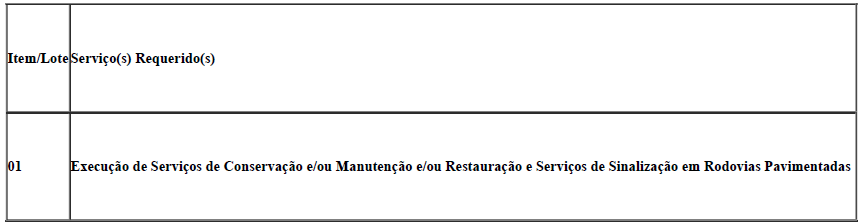 CAPACIDADE TÉCNICA: A licitante deverá, obrigatoriamente, apresentar relação dos serviços executados por profissionais de nível superior vinculados permanentemente à empresa e constante do seu Registro/Certidão de inscrição no CREA ou Conselho Profissional competente, em nome do profissional, como Responsável Técnico, comprovados mediante atestados e/ou certidões de capacidade técnica por execução de serviços compatíveis com o objeto da licitação, a seguir relacionados:CAPACIDADE TÉCNICA: A licitante deverá, obrigatoriamente, apresentar relação dos serviços executados por profissionais de nível superior vinculados permanentemente à empresa e constante do seu Registro/Certidão de inscrição no CREA ou Conselho Profissional competente, em nome do profissional, como Responsável Técnico, comprovados mediante atestados e/ou certidões de capacidade técnica por execução de serviços compatíveis com o objeto da licitação, a seguir relacionados:CAPACIDADE TÉCNICA: A licitante deverá, obrigatoriamente, apresentar relação dos serviços executados por profissionais de nível superior vinculados permanentemente à empresa e constante do seu Registro/Certidão de inscrição no CREA ou Conselho Profissional competente, em nome do profissional, como Responsável Técnico, comprovados mediante atestados e/ou certidões de capacidade técnica por execução de serviços compatíveis com o objeto da licitação, a seguir relacionados:CAPACIDADE OPERACIONAL: A licitante (pessoa jurídica) deve ter experiência na execução de serviço de mesmo caráter e de igual complexidade ou superior, comprovadas por intermédio de atestados e/ou certidões de contratos emitidos por pessoas jurídicas de direitos público ou privado, em nome da empresa, conforme critério a seguir:CAPACIDADE OPERACIONAL: A licitante (pessoa jurídica) deve ter experiência na execução de serviço de mesmo caráter e de igual complexidade ou superior, comprovadas por intermédio de atestados e/ou certidões de contratos emitidos por pessoas jurídicas de direitos público ou privado, em nome da empresa, conforme critério a seguir:CAPACIDADE OPERACIONAL: A licitante (pessoa jurídica) deve ter experiência na execução de serviço de mesmo caráter e de igual complexidade ou superior, comprovadas por intermédio de atestados e/ou certidões de contratos emitidos por pessoas jurídicas de direitos público ou privado, em nome da empresa, conforme critério a seguir:CAPACIDADE OPERACIONAL: A licitante (pessoa jurídica) deve ter experiência na execução de serviço de mesmo caráter e de igual complexidade ou superior, comprovadas por intermédio de atestados e/ou certidões de contratos emitidos por pessoas jurídicas de direitos público ou privado, em nome da empresa, conforme critério a seguir: ÍNDICES ECONÔMICOS: comprovação da situação financeira da empresa será constatada mediante obtenção de índices de Liquidez Geral (LG), Solvência Geral (SG) e Liquidez Corrente (LC), superiores a 1 (um). ÍNDICES ECONÔMICOS: comprovação da situação financeira da empresa será constatada mediante obtenção de índices de Liquidez Geral (LG), Solvência Geral (SG) e Liquidez Corrente (LC), superiores a 1 (um). ÍNDICES ECONÔMICOS: comprovação da situação financeira da empresa será constatada mediante obtenção de índices de Liquidez Geral (LG), Solvência Geral (SG) e Liquidez Corrente (LC), superiores a 1 (um). ÍNDICES ECONÔMICOS: comprovação da situação financeira da empresa será constatada mediante obtenção de índices de Liquidez Geral (LG), Solvência Geral (SG) e Liquidez Corrente (LC), superiores a 1 (um).OBSERVAÇÕES: - Permite participação de Consórcios ou empresas estrangeiras: Não, por se tratar de serviços de natureza contínua em que as atividades a serem realizadas apresentam pouca diversidade, podendo ser executadas por uma única empresa de médio porte.VISTORIA: 7.1. As empresas interessadas, por meio de um representante vinculado formalmente à empresa deverão procurar o(s) Responsável da(s) Unidade(s) Local (is) do DNIT, da Superintendência Regional do DNIT no Estado de Minas Gerais, para efetuar a visita técnica e individual das demais empresas participantes do certame, ao local dos serviços referidos no item 1.1, para constatar as condições de execução e peculiaridades inerentes à natureza dos trabalhos.7.2. As visitas técnicas serão realizadas nos dias a serem definidos pela(s) Unidade(s) Local(is) e serão acompanhadas pela equipe da Unidade Local, que certificará(ão) a visita, expedindo o Atestado de Visita e Informações Técnicas. Esse atestado será juntado à Documentação de Habilitação, nos termos do inciso III do Artigo 30, da Lei 8.666/93 de 21/06/93. Quaisquer informações quanto às visitas poderão ser obtidas junto a Superintendência Regional do DNIT no Estado de Minas Gerais, através dos telefones (32) 3224-4140 ou (32) 3224–1831.7.3. O atestado poderá englobar em um único documento, todo os lotes/itens visitados, que estejam sob a mesma jurisdição. A licitante não poderá alegar, a posterior, desconhecimento de qualquer fato. A visita deverá ser agendada com a unidade local até 02 (dois) dias úteis anteriores a data de realização do certame licitatório.7.4. O prazo para vistoria iniciar-se-á no dia útil seguinte ao da publicação do Edital, estendendo-se até o dia útil anterior à data prevista para a abertura da sessão pública.7.5. A não realização da vistoria não poderá embasar posteriores alegações de desconhecimento das instalações, dúvidas ou esquecimentos de quaisquer detalhes dos locais da prestação dos serviços, devendo a licitante vencedora assumir os ônus dos serviços decorrentes.7.6. Caso a licitante não queira realizar a visita deverá apresentar, em substituição ao atestado de visita, declaração formal assinada pelo responsável técnico, sob as penalidades da lei, de que tem pleno conhecimento das condições e peculiaridades inerentes à natureza dos trabalhos, que assume total responsabilidade por esse fato e que não utilizará deste para quaisquer questionamentos futuros que ensejem avenças técnicas ou financeiras com o DNIT.Não existe obrigatoriedade da vistoria, no entanto, caso a empresa não deseje realizá-la, deverá fornecer Declaração de Pleno Conhecimento das Condições de Vistoria do segmento da Rodovia em que será executado o serviço.Clique aqui para obter informações do edital. OBSERVAÇÕES: - Permite participação de Consórcios ou empresas estrangeiras: Não, por se tratar de serviços de natureza contínua em que as atividades a serem realizadas apresentam pouca diversidade, podendo ser executadas por uma única empresa de médio porte.VISTORIA: 7.1. As empresas interessadas, por meio de um representante vinculado formalmente à empresa deverão procurar o(s) Responsável da(s) Unidade(s) Local (is) do DNIT, da Superintendência Regional do DNIT no Estado de Minas Gerais, para efetuar a visita técnica e individual das demais empresas participantes do certame, ao local dos serviços referidos no item 1.1, para constatar as condições de execução e peculiaridades inerentes à natureza dos trabalhos.7.2. As visitas técnicas serão realizadas nos dias a serem definidos pela(s) Unidade(s) Local(is) e serão acompanhadas pela equipe da Unidade Local, que certificará(ão) a visita, expedindo o Atestado de Visita e Informações Técnicas. Esse atestado será juntado à Documentação de Habilitação, nos termos do inciso III do Artigo 30, da Lei 8.666/93 de 21/06/93. Quaisquer informações quanto às visitas poderão ser obtidas junto a Superintendência Regional do DNIT no Estado de Minas Gerais, através dos telefones (32) 3224-4140 ou (32) 3224–1831.7.3. O atestado poderá englobar em um único documento, todo os lotes/itens visitados, que estejam sob a mesma jurisdição. A licitante não poderá alegar, a posterior, desconhecimento de qualquer fato. A visita deverá ser agendada com a unidade local até 02 (dois) dias úteis anteriores a data de realização do certame licitatório.7.4. O prazo para vistoria iniciar-se-á no dia útil seguinte ao da publicação do Edital, estendendo-se até o dia útil anterior à data prevista para a abertura da sessão pública.7.5. A não realização da vistoria não poderá embasar posteriores alegações de desconhecimento das instalações, dúvidas ou esquecimentos de quaisquer detalhes dos locais da prestação dos serviços, devendo a licitante vencedora assumir os ônus dos serviços decorrentes.7.6. Caso a licitante não queira realizar a visita deverá apresentar, em substituição ao atestado de visita, declaração formal assinada pelo responsável técnico, sob as penalidades da lei, de que tem pleno conhecimento das condições e peculiaridades inerentes à natureza dos trabalhos, que assume total responsabilidade por esse fato e que não utilizará deste para quaisquer questionamentos futuros que ensejem avenças técnicas ou financeiras com o DNIT.Não existe obrigatoriedade da vistoria, no entanto, caso a empresa não deseje realizá-la, deverá fornecer Declaração de Pleno Conhecimento das Condições de Vistoria do segmento da Rodovia em que será executado o serviço.Clique aqui para obter informações do edital. OBSERVAÇÕES: - Permite participação de Consórcios ou empresas estrangeiras: Não, por se tratar de serviços de natureza contínua em que as atividades a serem realizadas apresentam pouca diversidade, podendo ser executadas por uma única empresa de médio porte.VISTORIA: 7.1. As empresas interessadas, por meio de um representante vinculado formalmente à empresa deverão procurar o(s) Responsável da(s) Unidade(s) Local (is) do DNIT, da Superintendência Regional do DNIT no Estado de Minas Gerais, para efetuar a visita técnica e individual das demais empresas participantes do certame, ao local dos serviços referidos no item 1.1, para constatar as condições de execução e peculiaridades inerentes à natureza dos trabalhos.7.2. As visitas técnicas serão realizadas nos dias a serem definidos pela(s) Unidade(s) Local(is) e serão acompanhadas pela equipe da Unidade Local, que certificará(ão) a visita, expedindo o Atestado de Visita e Informações Técnicas. Esse atestado será juntado à Documentação de Habilitação, nos termos do inciso III do Artigo 30, da Lei 8.666/93 de 21/06/93. Quaisquer informações quanto às visitas poderão ser obtidas junto a Superintendência Regional do DNIT no Estado de Minas Gerais, através dos telefones (32) 3224-4140 ou (32) 3224–1831.7.3. O atestado poderá englobar em um único documento, todo os lotes/itens visitados, que estejam sob a mesma jurisdição. A licitante não poderá alegar, a posterior, desconhecimento de qualquer fato. A visita deverá ser agendada com a unidade local até 02 (dois) dias úteis anteriores a data de realização do certame licitatório.7.4. O prazo para vistoria iniciar-se-á no dia útil seguinte ao da publicação do Edital, estendendo-se até o dia útil anterior à data prevista para a abertura da sessão pública.7.5. A não realização da vistoria não poderá embasar posteriores alegações de desconhecimento das instalações, dúvidas ou esquecimentos de quaisquer detalhes dos locais da prestação dos serviços, devendo a licitante vencedora assumir os ônus dos serviços decorrentes.7.6. Caso a licitante não queira realizar a visita deverá apresentar, em substituição ao atestado de visita, declaração formal assinada pelo responsável técnico, sob as penalidades da lei, de que tem pleno conhecimento das condições e peculiaridades inerentes à natureza dos trabalhos, que assume total responsabilidade por esse fato e que não utilizará deste para quaisquer questionamentos futuros que ensejem avenças técnicas ou financeiras com o DNIT.Não existe obrigatoriedade da vistoria, no entanto, caso a empresa não deseje realizá-la, deverá fornecer Declaração de Pleno Conhecimento das Condições de Vistoria do segmento da Rodovia em que será executado o serviço.Clique aqui para obter informações do edital. OBSERVAÇÕES: - Permite participação de Consórcios ou empresas estrangeiras: Não, por se tratar de serviços de natureza contínua em que as atividades a serem realizadas apresentam pouca diversidade, podendo ser executadas por uma única empresa de médio porte.VISTORIA: 7.1. As empresas interessadas, por meio de um representante vinculado formalmente à empresa deverão procurar o(s) Responsável da(s) Unidade(s) Local (is) do DNIT, da Superintendência Regional do DNIT no Estado de Minas Gerais, para efetuar a visita técnica e individual das demais empresas participantes do certame, ao local dos serviços referidos no item 1.1, para constatar as condições de execução e peculiaridades inerentes à natureza dos trabalhos.7.2. As visitas técnicas serão realizadas nos dias a serem definidos pela(s) Unidade(s) Local(is) e serão acompanhadas pela equipe da Unidade Local, que certificará(ão) a visita, expedindo o Atestado de Visita e Informações Técnicas. Esse atestado será juntado à Documentação de Habilitação, nos termos do inciso III do Artigo 30, da Lei 8.666/93 de 21/06/93. Quaisquer informações quanto às visitas poderão ser obtidas junto a Superintendência Regional do DNIT no Estado de Minas Gerais, através dos telefones (32) 3224-4140 ou (32) 3224–1831.7.3. O atestado poderá englobar em um único documento, todo os lotes/itens visitados, que estejam sob a mesma jurisdição. A licitante não poderá alegar, a posterior, desconhecimento de qualquer fato. A visita deverá ser agendada com a unidade local até 02 (dois) dias úteis anteriores a data de realização do certame licitatório.7.4. O prazo para vistoria iniciar-se-á no dia útil seguinte ao da publicação do Edital, estendendo-se até o dia útil anterior à data prevista para a abertura da sessão pública.7.5. A não realização da vistoria não poderá embasar posteriores alegações de desconhecimento das instalações, dúvidas ou esquecimentos de quaisquer detalhes dos locais da prestação dos serviços, devendo a licitante vencedora assumir os ônus dos serviços decorrentes.7.6. Caso a licitante não queira realizar a visita deverá apresentar, em substituição ao atestado de visita, declaração formal assinada pelo responsável técnico, sob as penalidades da lei, de que tem pleno conhecimento das condições e peculiaridades inerentes à natureza dos trabalhos, que assume total responsabilidade por esse fato e que não utilizará deste para quaisquer questionamentos futuros que ensejem avenças técnicas ou financeiras com o DNIT.Não existe obrigatoriedade da vistoria, no entanto, caso a empresa não deseje realizá-la, deverá fornecer Declaração de Pleno Conhecimento das Condições de Vistoria do segmento da Rodovia em que será executado o serviço.Clique aqui para obter informações do edital. 